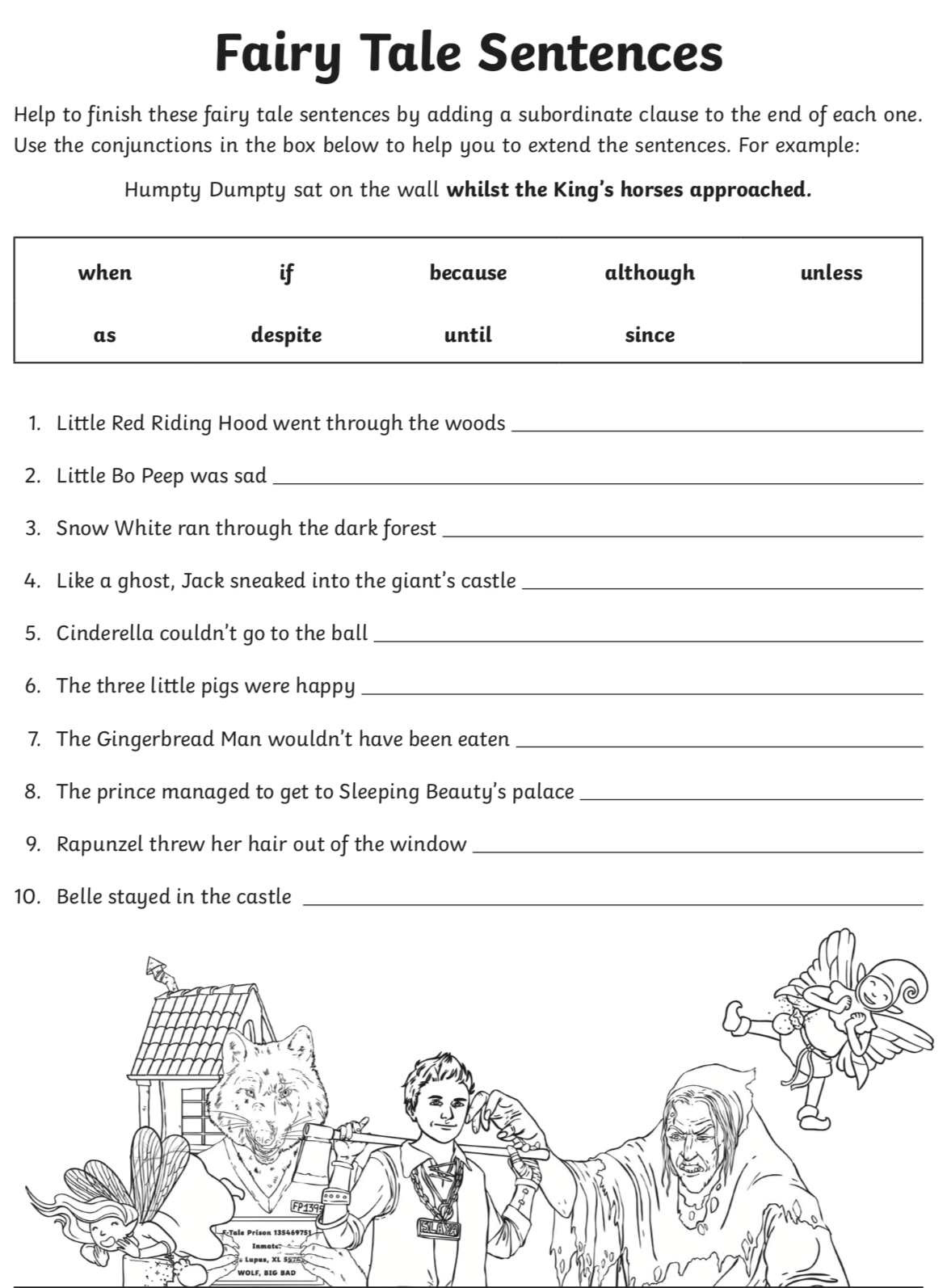 Rewrite the following sentences and add a subordinating clause to the beginning, middle or end of the sentences to extend them. Use the subordinating conjunctions above to help you. Once there lived a rabbit who was made almost entirely of china. Edward Tulane felt himself to be an exceptional specimen. Edward’s mistress was a ten year old girl named Abilene. The china rabbit was in possession of an extraordinary wardrobe. Abilene positioned the chair so that Edward was looking out of the window. 